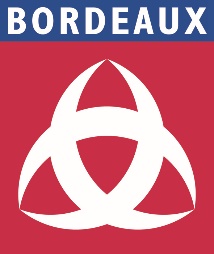 Demande de subventionAnnée 2022FICHE SPÉCIFIQUE
DATE LIMITE DE RETOUR DES DOSSIERS (pour les demandes relevant du secteur culturel) :à retourner impérativement de façon numériqueaccompagné des pièces jointes sur le site de  de Bordeaux:www.bordeaux.fr, rubrique Financement CONTACT :Nom : 		Prénom : 	Fonction : 	Téléphone :		Courriel :	MONTANT DEMANDE : 	 DESCRIPTION DE  :Concernant les demandes de fonctionnement général, merci de développer l’utilisation du montant de la subvention demandé pour l’année à venir dans l’encadré ci-dessous ainsi que toute information vous semblant pertinente. Concernant les demandes pour un projet spécifique, merci de le détailler dans l’encadré ci-dessous.ATTENTION : Le budget prévisionnel global de la demande doit être saisi dans le document « Budgets prévisionnels par projet pour l’année 2022 » prévu à cet effet, disponible sur le site internet de la Ville de Bordeaux.Les données ci-dessous sont à compléter pour toute demande de subvention concernant un projet spécifique :CONTACT :Nom : 		Prénom : 	Fonction : 	Téléphone :		Courriel :	MONTANT DEMANDE : 	 DESCRIPTION DE  :Concernant les demandes de fonctionnement général, merci de développer l’utilisation du montant de la subvention demandé pour l’année à venir dans l’encadré ci-dessous ainsi que toute information vous semblant pertinente. Concernant les demandes pour un projet spécifique, merci de le détailler dans l’encadré ci-dessous.ATTENTION : Le budget prévisionnel global de la demande doit être saisi dans le document « Budgets prévisionnels par projet pour l’année 2022 » prévu à cet effet, disponible sur le site internet de la Ville de Bordeaux.Les données ci-dessous sont à compléter pour toute demande de subvention concernant un projet spécifique :CONTACT :Nom : 		Prénom : 	Fonction : 	Téléphone :		Courriel :	MONTANT DEMANDE : 	 DESCRIPTION DE  :Concernant les demandes de fonctionnement général, merci de développer l’utilisation du montant de la subvention demandé pour l’année à venir dans l’encadré ci-dessous ainsi que toute information vous semblant pertinente. Concernant les demandes pour un projet spécifique, merci de le détailler dans l’encadré ci-dessous.ATTENTION : Le budget prévisionnel global de la demande doit être saisi dans le document « Budgets prévisionnels par projet pour l’année 2022 » prévu à cet effet, disponible sur le site internet de la Ville de Bordeaux.Les données ci-dessous sont à compléter pour toute demande de subvention concernant un projet spécifique :15 octobre 2021NOM DE L’ORGANISME :DETAILS DEMANDE DE SUBVENTION n°1Vous sollicitez une subvention pour soutenir : Le fonctionnement général de l’organisme Un projet spécifique : s’agit-il  d’un nouveau projet ou  d’un renouvellement ?INTITULE DU PROJET :OBJECTIF :Public(s) cible(s) du projet : Nombre approximatif de personnes bénéficiaires : Lieux de réalisation : Date de mise en œuvre prévue : Durée de l’action (précisez le nombre de mois ou d’années) : La participation au projet pour l’usager est-elle payante ? si oui, merci de préciser le coût unitaire pour l’usager :Au-delà de la subvention demandée, allez-vous demander des mises à disposition pour ce projet (tables, salles…) ? :Critères d’évaluation des objectifs poursuivis : Veuillez indiquer toute information complémentaire qui vous semblerait pertinente : DETAILS DEMANDE DE SUBVENTION n°2Vous sollicitez une subvention pour soutenir : Le fonctionnement général de l’organisme Un projet spécifique : s’agit-il  d’un nouveau projet ou  d’un renouvellement ?INTITULE DU PROJET :OBJECTIF :Public(s) cible(s) du projet : Nombre approximatif de personnes bénéficiaires : Lieux de réalisation : Date de mise en œuvre prévue : Durée de l’action (précisez le nombre de mois ou d’années) : La participation au projet pour l’usager est-elle payante ? si oui, merci de préciser le coût unitaire pour l’usager :Au-delà de la subvention demandée, allez-vous demander des mises à disposition pour ce projet (tables, salles…) ? :Critères d’évaluation des objectifs poursuivis : Veuillez indiquer toute information complémentaire qui vous semblerait pertinente : DETAILS DEMANDE DE SUBVENTION n°3Vous sollicitez une subvention pour soutenir : Le fonctionnement général de l’organisme Un projet spécifique : s’agit-il  d’un nouveau projet ou  d’un renouvellement ?INTITULE DU PROJET :OBJECTIF :Public(s) cible(s) du projet : Nombre approximatif de personnes bénéficiaires : Lieux de réalisation : Date de mise en œuvre prévue : Durée de l’action (précisez le nombre de mois ou d’années) : La participation au projet pour l’usager est-elle payante ? si oui, merci de préciser le coût unitaire pour l’usager :Au-delà de la subvention demandée, allez-vous demander des mises à disposition pour ce projet (tables, salles…) ? :Critères d’évaluation des objectifs poursuivis : Veuillez indiquer toute information complémentaire qui vous semblerait pertinente : 